Quote received for the replacement stone edgings at the bus terminus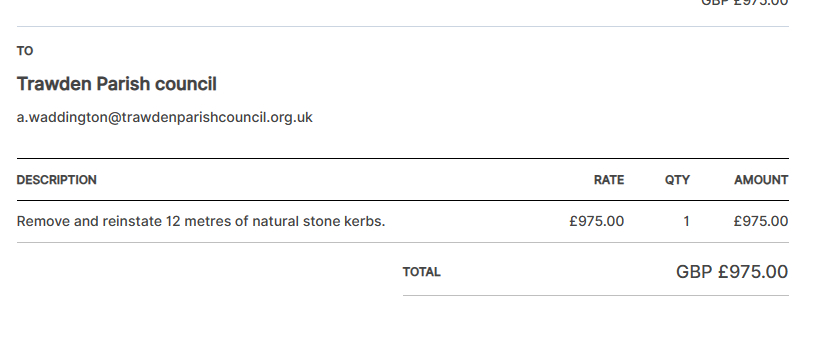 